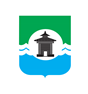 Российская ФедерацияИркутская областьКОНТРОЛЬНО-СЧЁТНЫЙ ОРГАНМуниципального образования «Братский район»ЗАКЛЮЧЕНИЕ № 1по результатам внешней проверки годового отчета об исполнении бюджета Кузнецовского сельского поселения за 2020 год г. Братск 								          «30» апреля  2021 года  	Настоящее заключение подготовлено Контрольно-счетным органом муниципального образования «Братский район» по результатам внешней проверки годового отчета об исполнении бюджета Кузнецовского сельского поселения за 2020 год, проведенной на основании Соглашения «О передаче полномочий по осуществлению внешнего муниципального финансового контроля» от 29.01.2012г. № 2.	Внешняя проверка проведена в рамках полномочий Контрольно-счетного органа муниципального образования «Братский район», установленных:- Федеральным законом от 07.02.2011 № 6-ФЗ «Об   общих   принципах организации и деятельности контрольно-счетных органов субъектов Российской Федерации и муниципальных образований»;- положением о контрольно -  счетном органе муниципального образования «Братский район», утверждённом Решением Думы Братского района от 27.05.2020 № 67;статей 157, 264.4 Бюджетного кодекса Российской Федерации.	Основание для проведения проверки: пункт 1.8 Плана деятельности КСО МО «Братский район» на 2021 год.Цель внешней проверки: установление полноты и достоверности отражения показателей годовой бюджетной отчетности сельского поселения за отчетный финансовый год, ее соответствия требованиям нормативных правовых актов. Объект внешней проверки: Администрация Кузнецовского сельского поселения.Предмет внешней проверки: годовой отчет об исполнении бюджета Кузнецовского муниципального образования за 2020 год; иная бюджетная отчетность, сформированная в соответствии с требованиями Инструкции о порядке составления и предоставления годовой, квартальной и месячной отчетности об исполнении бюджетов бюджетной системы Российской Федерации, утвержденной приказом Минфина России от 28.12.2010 года №191н; бюджетная отчетность главных администраторов средств местного бюджета за 2020 год (отдельные формы).Вопросы внешней проверки: анализ бюджетной отчетности на соответствие требованиям нормативных правовых актов в части ее состава, содержания и срока представления для проведения внешней проверки; анализ достоверности показателей бюджетной отчетности, оценка взаимосвязанных показателей консолидируемым позициям форм бюджетной отчетности; оценка достоверного представления о финансовом положении сельского поселения на основании данных бухгалтерской отчетности.Объем средств бюджета, проверенных при проведении экспертно-аналитического мероприятия: по доходам – 18 563,4 тыс. рублей, по расходам – 18 243,3 тыс. рублей.В соответствии с Законом Иркутской области от 02.12.2004 года № 76-оз «О статусе и границах муниципальных образований Братского района Иркутской области» (в ред. от 21.12.2018) Кузнецовское муниципальное образование образовано на территории Братского района Иркутской области и наделено статусом сельского поселения. В состав территории Кузнецовского муниципального образования входят земли населенных пунктов поселок Бамбуй, село Кузнецовка.	Структуру органов местного самоуправления составляют: глава муниципального образования; Дума муниципального образования; администрация муниципального образования. Согласно требованиям статьи 264.2 БК РФ годовой отчет об исполнении местного бюджета подлежит утверждению муниципальным правовым актом представительного органа муниципального образования.Ответственными должностными лицами за подготовку и представление бюджетной отчетности за 2019 год являлись глава Кузнецовского муниципального образования – Н.В.Ознобихина, бухгалтер – Т.В.Буртова.Результаты внешней проверкиОбщие положенияОтчет об    исполнении местного бюджета для подготовки заключения на него поступил в КСО МО Братского района в сроки, установленные пунктом 3 статьи 264.4 Бюджетного кодекса Российской Федерации.  Для проведения внешней проверки годового отчета об исполнении бюджета Кузнецовского сельского поселения за 2020 год были предоставлены следующие документы:бюджетная отчетность, согласно пункта 3 статьи. 264.1 БК РФ:- отчет об исполнении бюджета;- баланс исполнения бюджета;- отчет о финансовых результатах деятельности;- отчет о движении денежных средств;- пояснительная записка;проект   решения   Думы сельского   поселения «Об исполнении бюджета сельскогопоселения за 2020 год» с указанием общего объема доходов, расходов и дефицита (профицита) бюджета;исполнение   доходов   бюджета   сельского   поселения   по кодам классификации доходов бюджета;исполнение расходов бюджета сельского поселения по ведомственной структуре расходов;исполнение расходов бюджета сельского поселения по разделам и подразделам классификации расходов бюджетов;исполнение источников   финансирования дефицита бюджета сельского поселенияпо кодам классификации источников финансирования дефицитов бюджетов;отчет об использовании бюджетных ассигнований на реализацию муниципальных программ.2.Изменение плановых показателей бюджетаБюджет Кузнецовского муниципального образования утвержден решением Думы Кузнецовского сельского поселения от 27.12.2019 года № 80:по доходам в сумме 15 369,7 тыс. рублей, в том числе налоговые и неналоговые доходы в сумме 4 992,8 тыс. рублей, безвозмездные поступления в сумме 10 376,9 тыс. рублей, из них объем межбюджетных трансфертов, получаемых из областного бюджета – 677,1 тыс. рублей, из бюджета Братского района – 9 699,8 тыс. рублей; по расходам в сумме 15 553,7 тыс. рублей; размер дефицита в сумме 184,0 тыс. рублей, или 3,7% утвержденного общего годового объема доходов бюджета поселения без учета утвержденного объема безвозмездных поступлений и (или) поступлений налоговых доходов по дополнительным нормативам отчислений.Основные характеристики местного бюджета на 2020 год неоднократно изменялись. В течение года в решение Думы Кузнецовского муниципального образования от 27.12.2019 года № 80 четыре раза вносились изменения:- решение Думы сельского поселения от 29.06.2020 года № 100;- решение Думы сельского поселения от 29.09.2020 года № 106;- решение Думы сельского поселения от 30.10.2020 года № 107.Окончательной редакцией Решения о бюджете от 30.12.2020 года № 114 утверждены основные характеристики бюджета:по доходам в сумме 18 368,9 тыс. рублей, в том числе налоговые и неналоговые доходы в сумме 4 701,3 тыс. рублей, безвозмездные поступления в сумме 13 667,6 тыс. рублей, из них объем межбюджетных трансфертов, получаемых из областного бюджета – 687,3 тыс. рублей, из бюджета Братского района – 12 980,3 тыс. рублей; по расходам в сумме 18 662,3 тыс. рублей; с дефицитом в сумме 293,4 тыс. рублей, что составляет 6,2% утвержденного общего годового объема доходов бюджета поселения без учета утвержденного объема безвозмездных поступлений.С учетом снижения остатков средств на счетах по учету средств бюджета поселения размер дефицита бюджета составит 175,0 тыс. рублей или 3,7% утвержденного общего годового объема доходов бюджета поселения без учета утвержденного объема безвозмездных поступлений.Анализ изменения плановых показателей основных характеристик бюджета, согласно принятым в истекшем году решениям Думы Кузнецовского муниципального образования, по внесению изменений в решение о бюджете поселения, а также исполнение местного бюджета за 2020 год представлено в таблице №1. 									         Таблица №1, тыс. руб.  Установлено, плановые бюджетные назначения по доходам бюджета, по сравнению с первоначальной редакцией решения о бюджете, в течение 2020 года существенно увеличены (с 15 369,79 тыс. рублей до 18 368,9 тыс. рублей) на 2 999,2 тыс. руб. или на 19,5%.Основное увеличение плановых показателей по доходам осуществлено: по группе «Безвозмездные поступления» – на 3 290,7 тыс. рублей, или на 31.7%. Плановые расходы бюджета в 2020 году были увеличены на 2 689,6 тыс. рублей, или на 17,3%. 3.Исполнение бюджета по доходамКак определено ст. 55 Федерального закона от 06.10.2003 №131-ФЗ, формирование доходов местных бюджетов осуществляется в соответствии с бюджетным законодательством Российской Федерации, законодательством о налогах и сборах и законодательством об иных обязательных платежах.Источниками доходов бюджета являются налоговые доходы, неналоговые доходы и безвозмездные поступления от других бюджетов бюджетной системы Российской Федерации.Анализ исполнения местного бюджета по доходам с учетом данных решения о бюджете и отчета об исполнении консолидированного бюджета (ф. 0503317) в разрезе налоговых, неналоговых доходов и безвозмездных поступлений представлен в таблице №2.          Таблица № 2, тыс. руб.Таким образом, в структуре доходной части бюджета поселения налоговые и неналоговые доходы в отчетный период составили 26,4%, безвозмездные поступления – 73,6%. В первоначальной редакции Решения о бюджете № 80 объем налоговых и неналоговых доходов прогнозировался на уровне 4 992,8 тыс. рублей. Фактическое исполнение ниже первоначальных плановых показателей на 97,0 тыс. рублей или 1,94% и составило 4 895,8 тыс. рублей. Бюджет образующими для сельских поселений в соответствии со статьей 61.5 Бюджетного кодекса Российской Федерации являются доходы, зачисляемые в виде местных налогов – земельного налога (по нормативу 100%), налога на имущество физических лиц (по нормативу 100%).Согласно отчетным данным доля доходов от местных налогов при исполнении бюджета в 2020 году составила 39,3% от общего объема налоговых поступлений и 100,0% исполнения от плановых:налог на имущество физических лиц при плане 138,8 тыс. рублей, получено 139,2 тыс. рублей, исполнение 100,3 %;земельный налог при плане 1 704,4 тыс. рублей, получено 1 750,8 тыс. рублей, исполнение 102,7 %.Удельный вес налога на доходы физических лиц в структуре налоговых доходов составляет 47,6 %, при плане 2 129,0 тыс. рублей, получено 2 286,8 тыс. рублей, исполнение 107,4 %.Налог на акцизы по подакцизным товарам – 12,5 %, при плане 612,9 тыс. рублей, выполнено 601,7 тыс. рублей, исполнение 98,2 %, неисполнение плановых назначений составило 11,2 тыс. рублей.Анализ неналоговых доходов показал исполнение плановых показателей – 89,31%, в разрезе собственных доходов:доходы от использования имущества, находящиеся в муниципальной собственности при плане 71,0 тыс. рублей исполнено 71,0 тыс. рублей или 100% от плановых;доходы от оказания платных услуг и компенсации затрат бюджетов поселений исполнение составило 100% или 19,8 тыс. рублей.Из поступивших за 2020 год доходов в бюджет муниципального образования в сумме 18 563,4 тыс. рублей, налоговые и неналоговые доходы составили 4 895,8 тыс. руб. (26,4 %), а безвозмездные поступления – 13 667,5 тыс. рублей (73,6%).В первоначальной редакции Решения о бюджете объем безвозмездных поступлений прогнозировался на уровне 10 376,9 тыс. рублей. Фактическое исполнение безвозмездных поступлений выше первоначальных плановых показателей на 3 290,7 тыс. рублей и составило 13 667,6 тыс. рублей или 31,7 % к плановым показателям.Уточненный план по безвозмездным поступления выполнен на 100 %: при плане 18 368,9 тыс. рублей, исполнено 18 563,4 тыс. рублей, в том числе из областного бюджета.Данные по объемам поступивших субсидий, субвенций, дотаций, иных межбюджетных трансфертов на 01.01.2021 подтверждены показателями по соответствующим строкам Справок по консолидируемым расчетам (ф. 0503125).Исполнение в разрезе безвозмездных поступлений в 2020 году по видам отражено в таблице № 3.           Таблица № 3, тыс. руб.Прогнозные значения в 2020 году по безвозмездным поступлениям исполнены с высокими показателями 100 процентов и составило – 13 667,6 тыс. рублей, в результате принятых в течение года изменений в бюджет, доходная часть бюджета увеличилась на 3 290,7 тыс. рублей.В сравнении с 2019 годом общий объем доходов бюджета Кузнецовского муниципального образования за 2020 год увеличился на 2 393,6 тыс. рублей или 21,2 % (с 11 274,0 тыс. руб. до 13 667,6 тыс. руб.). 4. Исполнение бюджета по расходамСогласно отчету об исполнении консолидированного бюджета (ф.0503317) расходы местного бюджета на 2020 год утверждены в сумме 18 662,3 тыс. рублей, исполнены на 01.01.2021 в сумме 18 243,3 тыс. рублей, или 97,8 % от бюджетных назначений, неисполненные назначения составили – 419,0 тыс. рублей. Аналитическая информация, подготовленная на основании данных об исполнении консолидированного бюджета (ф. 0503317) за 2020 год в разрезе разделов бюджетной классификации отражена в таблице № 4.                     Таблица № 4, тыс. руб.КСО Братского района отмечает, что в структуре расходной части бюджета поселения от общего объема расходов наибольшую долю составляют расходы по разделам:– 0100 «Общегосударственные расходы» 37,8% (6 889,3 тыс. руб.), – 0800 «Культура, кинематография» 26,3% (4 792,0 тыс. руб.). Наименьшую долю составили расходы по разделу 0200 «Национальная оборона» – 0,9 % от общего объема расходов.	Как видно из таблицы, в полном объеме от утвержденных бюджетных ассигнований исполнены расходы по подразделам:- 0106 «Обеспечение деятельности финансовых, налоговых и таможенных органов и органов финансового (финансово-бюджетного) надзора» - 224,0 тыс. рублей – 100%;0203 «Мобилизационная и вневойсковая подготовка» – 159,3 тыс. рублей – 100%;0309 «Защита населения и территории от чрезвычайных ситуаций природного и техногенного характера, гражданская оборона» - 71,6 тыс. рублей – 100%.Высокие результаты по исполнению от плановых назначений установлены по следующим программам:	0102 «Функционирование высшего должностного лица муниципального образования» – 919,1 тыс. рублей – 99,9%;	0104 «Функционирование высших исполнительных органов государственной власти местных администраций» – 5 745,53 тыс. рублей или 99,7%;	0314 «Другие вопросы в области национальной безопасности и правоохранительной деятельности» – 3 094,5тыс. рублей или 99,2%;	0503 «Благоустройство» – 1 637,4 тыс. рублей или 98,6%;	0801 «Культура» - 4 792,0 тыс. рублей, или 95,9%.Экономически не эффективно рассчитаны и использованы бюджетные назначения по показателям, процент исполнения которых составил: 25% – 0113 «Другие общегосударственные вопросы» план 2,8 тыс. руб., факт 0,7 тыс. руб.;  Причины отклонений в пояснительной записке к проекту об исполнении бюджета сельского поселения за 2019 год не раскрыты.Пунктом 1 статьи 81 БК РФ установлено, что в расходной части бюджетов всех уровней бюджетной системы Российской Федерации предусматривается создание резервных фондов местных администраций. По разделу 0111 «Резервные фонды», расходы в 2020 году утверждены в первоначальном и уточненном бюджете в размере 4,0 тыс. рублей, что не превышает норматива, установленного бюджетным законодательством. В отчетном периоде средства резервного фонда из-за отсутствия чрезвычайных (аварийных) ситуаций, не привлекались.Информация расходной части по видам расходов (КВР) в муниципальном образовании представлена   в таблице № 5.								         Таблица № 5, тыс. руб.Установлено, что в общей структуре расходов наибольший удельный вес составляют расходы:–– закупка товаров, работ и услуг для обеспечения государственных (муниципальных) нужд – 46,7% или 8 523,8 тыс. рублей;–– на выплату заработной платы с начислениями на нее – 49,5% или 9 032,1 тыс. рублей. Наименьший: иные бюджетные ассигнования – 0,2%, межбюджетные трансферты -2%, социальное обеспечение 1,6% от общей суммы расходов.5. Исполнение программной части бюджетаРасходы бюджета на реализацию муниципальных программ в 2020 году выразились в сумме 17 775,2 тыс. рублей и составили 97,4% от общего объема расходов сельского поселения. Установлен процент исполнения программных расходов – 97,8% к плановым показателям. В разрезе муниципальных программ финансовые ресурсы бюджета распределились следующим образом:Таблица №5, тыс. руб.Из таблицы видно, что из 6 утвержденных муниципальных программ нет сто процентного исполнения.Высокий процент исполнения установлен по программам:99,7% «Муниципальные финансы муниципального образования»;98,6% «Развитие объектов коммунальной инфраструктуры»;99,2% «Гражданская оборона, предупреждение и ликвидация чрезвычайных ситуаций».	Средний процент исполнения установлен по муниципальным программа:- «Культура» 95,9%;- «Развитие физической культуры и спорта» - 91,7;- «Развитие дорожного хозяйства в муниципальном образовании», при плане 731,3 тыс. рублей фактически исполнено 670,7 тыс. рублей или 91,7%.	Из-за остатков неиспользованных бюджетных ассигнований в общей сумме 419,0 тыс. руб., процент исполнения по программам от утвержденных ЛБО составил 97,8%. В пояснительной записке к проекту об исполнении бюджета нет пояснений по факту не исполнения утвержденных бюджетных ассигнований.Статьей 179.4 Бюджетного кодекса РФ дорожный фонд определен как часть средств бюджета, подлежащая использованию в целях финансового обеспечения дорожной деятельности в отношении автомобильных дорог общего пользования, а также капитального ремонта и ремонта дворовых территорий многоквартирных домов, проездов к дворовым территориям многоквартирных домов населенных пунктов. К дорожным фондам отнесены Федеральный дорожный фонд, дорожные фонды субъектов Российской Федерации и муниципальные дорожные фонды.Бюджетные ассигнования муниципального дорожного фонда, не использованные в текущем финансовом году, направляются на увеличение бюджетных ассигнований муниципального дорожного фонда в очередном финансовом году. 	Наибольший удельный вес в общей сумме фактических программных расходов за 2020 год установлено по программам «Муниципальные финансы муниципального образования» – 38,6% (6 866,87 тыс. рублей), «Культура» – 27% (4 792,0 тыс. рублей). Наименьший удельный вес сложился по программе «Развитие физической культуры и спорта» – 3,6% (642,2 тыс. рублей).	Согласно требований пункта 3 статьи 179 БК РФ по каждой муниципальной программе ежегодно проводится оценка эффективности ее реализации. Порядок проведения указанной оценки и ее критерии устанавливаются местной администрацией муниципального образования.По результатам указанной оценки местной администрацией муниципального образования может быть принято решение о необходимости прекращения или об изменении, начиная с очередного финансового года, ранее утвержденной муниципальной программы, в том числе необходимости изменения объема бюджетных ассигнований на финансовое обеспечение реализации муниципальной программы.Непрограммных расходов в 2020 году исполнено 468,1 тыс. рублей или 2,6% от общей суммы расходов.Информация по непрограммным расходам представлена в таблице.Таблица №6, тыс. руб.КСО Братского района считает, что в отчетном периоде бюджет Кузнецовского поселения исполнен с высокими показателями как по расходам (97,8%), так и по доходам (100,1%).6. Результат исполнения бюджета	Первоначальной редакцией решения о бюджете от 27.12.2019 № 80 размер дефицита установлен в сумме 184,0 тыс. рублей, или 3,7% утвержденного общего годового объема доходов местного бюджета без учета утвержденного объема безвозмездных поступлений, т.е. в пределах установленного бюджетным законодательством РФ размере. Источником внутреннего финансирования дефицита бюджета было предусмотрено получение и погашение кредитов от кредитных организаций: получение 211,6 тыс. руб., погашение – 27,6 тыс. руб.	В окончательной редакции решения о бюджете от 30.12.2020 № 114 размер дефицита местного бюджета утвержден в сумме 293,4 тыс. рублей. Источники внутреннего финансирования дефицита бюджета: получение кредитов от кредитных организаций в сумме 201,3 тыс. рублей; изменение остатков средств на счетах по учету средств бюджета в сумме 118,4 тыс. рублей (увеличение – минус 18 570,2 тыс. руб., уменьшение – 18 688,6 тыс. руб.).	По результатам исполнения местного бюджета за 2020 год по состоянию на 01.01.2021 сложился профицит в размере 320,1 тыс. рублей, что согласуется с показателями отчета об исполнении консолидированного бюджета ф. 0503317 по коду стр.450 раздела 2. Расходы бюджета.	Как следует из раздела 3 «Источники финансирования дефицита бюджета» данного отчета, в качестве источников внутреннего финансирования дефицита бюджета Кузнецовского сельского поселения были привлечены:	- изменение остатков средств на счетах по учету средств бюджетов в сумме 320,1 тыс. рублей (увеличение остатков средств – минус 18 848,7 тыс. рублей, уменьшение остатков средств – плюс 18 528,6 тыс. рублей).7. Состояние муниципального долга	Фактически в 2020 году Кузнецовским муниципальным образованием муниципальные заимствования не осуществлялись, муниципальные гарантии не выдавались, получение кредитов от других бюджетов бюджетной системы Российской Федерации не осуществлялись.8.Оформление годовой бюджетной отчетности	Годовая отчетность предоставляется в соответствии с Приказом Министерства финансов Российской Федерации от 28 декабря 2010 № 191н «Об утверждении Инструкции о порядке составления и представления годовой, квартальной отчетности об исполнении бюджетов бюджетной системы Российской Федерации» (в ред. Приказов Минфина России от 31.01.2020г. №13н, от 07.04.2020 № 59н, от 12.05.2020 № 88н, от 02.07.2020 № 131н, от 29.10.2020 № 250н, от 16.12.2020 № 311н).	В Контрольно-счетный орган годовой отчет об исполнении бюджета Кузнецовского сельского поселения поступил в срок, установленный пунктом 3 статьи 264.4 Бюджетного кодекса Российской Федерации. В составе отчета, для установления полноты и достоверности отражения показателей годовой бюджетной отчетности, оформления форм, таблиц и пояснительной записки к годовой отчетности, предоставлены следующие формы:баланс исполнения бюджета (ф. ф. 0503320,0503130);справка по заключению счетов бюджетного учета отчетного финансового года (ф.0503110);отчет о финансовых результатах деятельности (ф. ф. 0503321, 0503121);отчет о движении денежных средств (ф. ф. 0503323, 0503123);справка по консолидируемым расчетам (ф.0503125);	отчет об исполнении бюджета (ф. ф. 0503127, 0503317); 	из состава Пояснительной записки:–– ф. 0503161 «Сведения о количестве подведомственных участников бюджетного процесса, учреждений и государственных (муниципальных) унитарных предприятий»;–– ф. 0503364 «Сведения об исполнении бюджета»;–– ф. ф. 0503368, 0503168 «Сведения о движении нефинансовых активов»;–– ф. ф. 0503169, 0503369 «Сведения по дебиторской и кредиторской задолженности».В соответствии с пунктами 3,4,6,9 Инструкции № 191н годовая бюджетная отчетность сформирована нарастающим итогом с начала года в рублях с точностью до второго десятичного знака после запятой, подписана руководителем и главным бухгалтером, представлена на бумажном носителе в сброшюрованном и пронумерованном виде, с оглавлением. 	Согласно ф. 0503361 «Сведения о количестве подведомственных участников бюджетного процесса, учреждений и государственных (муниципальных) унитарных предприятий» за отчетный период состав участников бюджетного процесса не изменился и состоит из Администрации Кузнецовского сельского поселения, МКУК «Кузнецовский КДЦ Братского района».	При проверке соответствия и оформления представленных форм требованиям инструкции установлено следующее.	1. В части закрытия года и финансового результата экономического субъекта – соответствие форм 0503130 «Баланс исполнения бюджета» и 0503110 «Справка по заключению счетов бюджетного учета отчетного финансового года».	2. В части «доходов» и «расходов» в сумме итоговых показателей – соблюдено равенство форм 0503121 «Отчет о финансовых результатах деятельности» и 0503110 «Справка по заключению счетов бюджетного учета отчетного финансового года».	3. При сопоставлении идентичных показателей справки по консолидируемым расчетам (ф.0503125) коду счета 1 401 10 151 «Доходы от поступлений от других бюджетов бюджетной системы Российской Федерации» и показателей отчета об исполнении бюджета ф. 0503317 по коду строки 010 «Безвозмездные поступления от других бюджетов бюджетной системы Российской Федерации» установлено соответствие сумм.	4. При анализе форм 0503320 «Баланс исполнения бюджета» и 0503321 «Отчет о финансовых результатах деятельности» и проверки соблюдения контрольных соотношений показателей отчетов бюджетной отчетности установлено: – контрольное соотношение в части чистого поступления основных средств соблюдены и составляют минус 121,0 тыс. рублей; – в части чистого поступления материальных запасов контрольные соотношения выдержаны и составили минус 106,4 тыс. рублей; – в части чистого увеличения прочей дебиторской задолженности расхождений нет, сумма составила – 1 073,9 тыс. руб. В части чистого увеличения прочей кредиторской задолженности расхождений нет, сумма – 151,1 тыс. рублей;– в части операций с финансовыми активами и обязательствами данные форм соответствуют взаимосвязанным показателям и равны сумме 649,9 тыс. рублей;– соответствие в части счета 0 401 40 – доходы будущих периодов – 593,0 тыс. руб. и согласование с формой 0503369 в части кредиторской задолженности;– соответствие показателей в части чистого операционного результата – 422,5 тыс. рублей. 	5. В ф. 0503323 «Отчет о движении денежных средств» изменение остатков средств всего на счетах бюджетов соответствуют аналогичному показателю ф. 0503317 «Отчет об исполнении бюджета» и равны сумме 320,1 тыс. рублей. Показатели ф. 0503317 (стр.200) в части кассовых операций по исполнению бюджетов соответствуют показателям Консолидированного бюджета о движении денежных средств ф. 0503323 (стр.2100) и составляют 18 243,3 тыс. рублей.	6. Анализ показателей, отраженных в форме 0503320 «Баланс исполнения бюджета» по разделам «финансовые активы» и «обязательства», показал соответствие взаимосвязанных показателей формы 0503369 ««Сведения по дебиторской и кредиторской задолженности» по дебиторской и кредиторской задолженности на начало и конец отчетного периода. 7. Анализ формы 0503128 «О бюджетных обязательствах» показал:- в графе 8 не отражены суммы принятых бюджетных обязательств с применением конкурентных способов – это говорит о том, что учреждением  не ведется учет по санкционированию расходов при определении поставщиков (подрядчиков, исполнителей) через закупки с использованием конкурентных способов, а следовательно не ведется учет сумм экономии, полученной при осуществлении закупки (раздел 4 «Сведения об экономии бюджетных средств при заключении государственных (муниципальных) контрактов с применением   конкурентных способов» формы 0503175);-  в графе 7 и  9 раздела 3 «Обязательства финансовых годов, следующих за текущим (отчетным) финансовым годом» сумма принятых бюджетных и денежных обязательств на плановый период составляет 761,3 тыс. рублей. Контрольно-счетный орган МО «Братский район» считает, что принятые денежные обязательства на плановый период требуют пояснения в текстовой части формы 0503160, так как денежные обязательства принимаются по факту появления условий, которые требуют от учреждения выполнить принятые бюджетные обязательства. Основанием для принятия: акт выполненных работ, оплата аванса поставщику, товарная накладная, счет-фактура и иные документы, подтверждающие факт возникновения денежных обязательств.- не формируются расчеты по отложенным обязательствам, то есть обязательствам, величина которых определена на момент их принятия условно (или расчетно), и по которым не определено время их исполнения, при условии создания в учете учреждения по данным обязательствам резерва предстоящих расходов (в частности резервы отпусков).8. Анализ структуры дебиторской и кредиторской задолженности ф. 0503369 на начало и на конец отчетного периода показал:Дебиторская задолженность, в тыс. руб.Из таблицы видно, объем дебиторской задолженности по состоянию на 01.01.2021 увеличился на 1 276,5 тыс. руб. и составил 1 870,6 тыс. руб., в том числе просроченная задолженность составила 999,8 тыс. рублей. Задолженность числится на конец отчетного периода по счету 205 «расчеты по доходам», 303 «расчеты по платежам в бюджеты».Кредиторская задолженность, в тыс. руб.Установлено также увеличение кредиторской задолженности на 353,6 тыс. рублей или на 17,4%, на конец отчетного периода сумма составила 2 388,4 тыс. рублей. Просроченная задолженность отсутствует.Наибольший удельный вес в общей структуре кредиторской задолженности – 50,6% приходится на расчеты по доходам – 1 209,2 тыс. рублей; 32,2% – на расчеты по принятым обязательствам – 745,6 тыс. рублей.Выводы1. Заключение подготовлено Контрольно-счетным органом муниципального образования «Братский район» по результатам внешней проверки годового отчета об исполнении бюджета Кузнецовского муниципального образования за 2020 год, проведенной на основании ст. 264.4 БК РФ и Соглашения «О передаче полномочий по осуществлению внешнего муниципального финансового контроля» от 29.01.2021г. № 2.	2. Отчет представлен в КСО МО «Братский район» в сроки, установленные бюджетным законодательством, Положением о бюджетном процессе в Кузнецовском муниципальном образовании.	3. В течение 2020 года решениями представительного органа муниципального образования в параметры местного бюджета 4 раза вносились изменения. Согласно ст. 184.1 БК РФ проект решения об исполнении бюджета содержит основные характеристики бюджета, к которым относятся общий объем доходов бюджета, общий объем расходов, дефицит (профицит) бюджета.	Фактическое исполнение бюджета составило: –– по доходам – 18 563,4 тыс. рублей (101,1% от запланированного поступления). Из общей суммы доходов бюджета поселения налоговые и неналоговые составили 26,4%, безвозмездные поступления – 73,6%, что говорит о высокой степени зависимости бюджета от поступлений из областного и районного бюджета;–– по расходам – 18 243,3 тыс. рублей (97,8% от плана). Основную долю расходов местного бюджета составили расходы по разделам: 0100 «Общегосударственные расходы» – 37,8%, 0800 «Культура, кинематография» – 26,3% от общего объема расходов.	Наименьшую – 0200 «Национальная оборона» – 17,4 % от общего объема расходов. Общий объем средств, направленный на реализацию программ, составил 97,4% или 17 775,2 тыс. рублей. Общее исполнение программ от плановых назначений составило 97,8%.–– профицит бюджета составил – 320,1 тыс. рублей.	В пояснительной записки, представленная к проекту решения Думы об исполнении бюджета за 2020 в таблице №4 выявлено не соответствие данных. Пояснительная записка не содержит полной информации об исполнении доходов бюджета, а лишь констатирует плановые и фактические цифры без проведения детализированного анализа.	4. В ходе проведения экспертно-аналитического мероприятия по оценке полноты и достоверности отражения показателей годовой бюджетной отчетности, оформления форм, таблиц и пояснительной записки к годовой отчетности, соответствия взаимосвязанных показателей отчетов, установлено:– бюджетная отчетность по полноте предоставленных форм соответствует требованиям ст.264.1 БК РФ, п. 11.1 и 11.3 Инструкции № 191н «О порядке составления и предоставления годовой, квартальной и месячной отчетности об исполнении бюджетов бюджетной системы РФ». -– отчетность составлена нарастающим итогом с начала года, числовые показатели отражены в рублях с точностью до второго десятичного знака после запятой (п.9 Инструкции №191н).В нарушении п. 152 инструкции 191н ф. 0503160 «Пояснительная записка» должна составляться в разрезе пяти разделов и соответственно таблиц, входящих в ее состав.При отсутствии показателей информация отражается в текстовой части ф.0503160.– при выборочной проверке соблюдения контрольных соотношений форм бюджетной отчетности установлено:соответствие показателей основных форм бюджетной отчетности;Контрольно-счетный орган МО «Братский район» считает, выявленные в ходе проверки недостатки не оказали существенного влияния на достоверность данных бюджетной отчетности и полагает, что годовой отчет об исполнении бюджета Кузнецовского муниципального образования за 2020 год является достоверным.Выявленные отдельные недостатки, отраженные в заключении, КСО Братского района рекомендует учесть при формировании бюджетной отчетности в дальнейшем:1. учитывать изменения в законодательстве Российской Федерации при составлении годовой бюджетной отчетности; 2. соблюдать контрольные соотношения показателей форм бюджетной отчетности при формировании отчета, выявленные расхождения отражать в текстовой части Пояснительной записки;3. вести мониторинг и контроль  состояния дебиторской и кредиторской задолженности с целью предотвращения и снижения просроченной задолженности;4. использовать в работе счет 401.60 – по ведению расчетов по отложенным обязательствам, то есть обязательствам предстоящих расходов;5. ведение учета по санкционированию расходов.Контрольно-счетный орган МО «Братский район» рекомендует принять к рассмотрению годовой отчет об исполнении бюджета поселения за 2020 год на заседании Думы Кузнецовского сельского поселения.Заключение подготовил:Инспектор  КСО МО «Братский район»	                                               	         Смирнова Ю.В.Основные характеристики бюджетаУтверждено решением Думы от 27.12.19г.            № 80Утверждено решением Думы от 30.12.20г.     № 114Исполнено за 2020 годОтклонение(гр.5-гр.4)Процент исполнения123456Доходы бюджета всего:15 369,718 368,918 563,4194,5101,1Из них:Налоговые и неналоговые доходы4 992,84 701,34 895,8194,5104,1Безвозмездные поступления10 376,913 667,613 667,60,0100Расходы:15 553,718 662,318 243,3-419,097,8Дефицит (-), профицит (+)-184,0-293,4320,1ххНаименование показателяБюджет поселения на 2020 г., в редакциях Решений ДумыБюджет поселения на 2020 г., в редакциях Решений ДумыОтклонение (гр.3-гр.2)Исполнено по отчету за 2020г.Отклонение (гр.5-гр.3)% исполненияНаименование показателя№ 80 от 27.12.19г. Первоначально утвержденный план№ 114 от 30.12.20г. Уточненный планОтклонение (гр.3-гр.2)Исполнено по отчету за 2020г.Отклонение (гр.5-гр.3)% исполнения1234567НАЛОГОВЫЕ И НЕНАЛОГОВЫЕ ДОХОДЫ4 992,84 701,3-291,54 895,8194,5104,1НАЛОГОВЫЕ ДОХОДЫ:4 914,64 610,5-304,14 803,9193,4104,2Налог на доходы физических лиц2 608,22 129,0-479,22 286,8157,8107,4Налоги на товары (работы и услуги), реализуемые на территории РФ673,8612,9-60,9601,7-11,298,2Налог на совокупный доход22,824,92,124,90,0100Налог на имущество1 603,41 843,2239,81 890,046,8102,5- на имущество физических лиц259,3138,8-120,5139,20,4100,3-  земельный налог1 344,11 704,4360,31 750,846,4102,7Государственная пошлина6,40,51,90,50100НЕНАЛОГОВЫЕ ДОХОДЫ:78,290,812,691,91,1101,2Доходы от использования имущества, находящиеся в муниципальной собственности55,971,015,171,00,0100Доходы от оказания платных услуг и компенсации затрат бюджетов поселений22,319,8-2,519,80,0100Невыясненные поступления, зачисляемые в бюджеты сельских поселений0,00,00,01,11,1100БЕЗВОЗМЕЗДНЫЕ ПОСТУПЛЕНИЯ: 10 376,913 667,63 290,713 667,60,0100Дотации бюджетам субъектов РФ и муниципальных образований9 540,012 813,23 273,212 813,20,0100Субсидии бюджетам бюджетной системы РФ (межбюджетные субсидии)527,3527,30,0527,30,0100Субвенции бюджетам субъектов РФ и муниципальным образованиям149,8160,010,2160,00,0100Иные межбюджетные трансферты159,8167,17,3167,10,0100ИТОГО ДОХОДОВ15 369,718 368,92 999,218 563,4194,5100,1Наименование показателяУтверждено, тыс. руб.Исполнено, тыс. руб.% исполненияБезвозмездные поступления: 13 667,613 667,6100Дотации бюджетам субъектов РФ и муниципальных образований12 813,212 813,2100Субсидии бюджетам бюджетной системы РФ 527,3527,3100Субвенции бюджетам субъектов РФ и муниципальных образований160,0160,0100Иные межбюджетные трансферты167,1167,1100Наименование показателяКБКУтверждено решением Думы от 30.12.2020, тыс. руб.Исполнено в 2020, тыс. руб.Отклонение (гр.5-гр.4) тыс. руб.% исполнения (гр.5/гр.4*100)124567Общегосударственные вопросы 01006 914,26 889,3-24,999,6Функционирование высшего должностного лица субъекта РФ и муниципального образования 0102919,2919,1-0,199,9Функционирование Правительства РФ, высших исполнительных органов государственной власти субъектов РФ, местных администраций01045 764,25 745,5-18,799,7Обеспечение деятельности финансовых, налоговых и таможенных органов и органов финансового (финансово-бюджетного) надзора0106224,0224,00,0100Резервные фонды 01114,00-4,00Другие общегосударственные вопросы 01132,80,7-2,125Национальная оборона 0200159,3159,30,0100Мобилизационная и вневойсковая подготовка0203159,3159,30,0100Национальная безопасность и правоохранительная деятельность 03003 190,73 166,1-24,699,2Защита населения и территории от чрезвычайных ситуаций природного и техногенного характера, гражданская оборона030971,671,60,0100Другие вопросы в области национальной безопасности и правоохранительной деятельности03143 119,13 094,5-24,699,2Национальная экономика 0400731,3670,7-60,691,7Дорожное хозяйство 0409731,3670,7-60,691,7Жилищно-коммунальное хозяйство05001 659,91 637,4-22,598,6Коммунальное хозяйство 05020,00,00,00Благоустройство 05031 659,91 637,4-22,598,6Культура, кинематография 08004 997,04 792,0-205,095,9Культура 08014 997,04 792,0-205,095,9Социальная политика 1001308,2286,3-21,992,9Пенсионное обеспечение1001308,2286,3-21,992,9Физическая культура и спорт 1100700,4642,2-58,291,7Другие вопросы в области физической культуры и спорта1105700,4642,2-58,291,7Обслуживание государственного и муниципального долга 13001,00,0-1,00Обслуживание государственного внутреннего и муниципального долга 13011,00,0-1,00Итого расходов:х18 662,018 243,3-418,797,8НаименованиеКВРИсполнение 2020 годудельный вес в структуре расходов, %Расходы на выплаты персоналу в целях обеспечения выполнения функций государственными (муниципальными) органами, казенными учреждениями, органами управления государственными внебюджетными фондами1009 032,149,5Закупка товаров, работ и услуг для обеспечения государственных (муниципальных) нужд2008 523,846,7Социальное обеспечение и иные выплаты населению300286,31,6Межбюджетные трансферты500355,52Иные бюджетные ассигнования80045,60,2Итого:18 243,3100№ п/пНаименованиеКЦСРУтверждено решением Думы от 30.12.20г.    № 114Исполнение 2020 годОтклонение, тыс. руб. (гр.5-гр.4)% исполнения (гр.5/гр.4*100)12345671«Муниципальные финансы муниципального образования» на 2015-2021 годы70000000006 886,66 866,8-19,899,72«Развитие дорожного хозяйства в муниципальном образовании» на 2015-2021 годы7600000000731,3670,7-60,691,73«Развитие объектов коммунальной инфраструктуры» на 2015-2021 годы81000000001 659,91 637,4-22,598,64«Культура» на 2015-2021 годы86000000004 997,04 792,0-205,095,95«Развитие физической культуры и спорта» на 2015-2021 годы9000000000700,4642,2-58,291,76«Гражданская оборона, предупреждение и ликвидация чрезвычайных ситуаций в муниципальном образовании»» на 2015-2021 годы  92000000003 191,03 166,1-24,999,2Итого по муниципальным программам18 166,217 775,2-391,097,8Непрограммные расходы496,1468,1-28,094,4ИТОГО:18 662,318 243,3-419,097,8НаименованиеКЦСРПлан на 2020 годИсполнение% исполненияРезервный фонд администрации99400000004,00,00Выполнение других обязательств муниципального образования99500000002,10,00Пенсии за выслугу лет гражданам, замещавшим должности муниципальной службы9960000000308,2286,392,9Перечисление межбюджетных трансфертов бюджету муниципального района из бюджета поселения на осуществление полномочий по осуществлению внешнего муниципального финансового контроля в соответствии с заключенными соглашениями997000000021,821,8100Обеспечение реализации отдельных областных государственных полномочий, переданных полномочий Российской Федерации99Б0000000159,3159,3100Реализация областного государственного полномочия по определению перечня должностных лиц органов местного самоуправления, уполномоченных составлять протоколы об административных правонарушениях99Д00000000,70,7100Непрограммные расходы, всего:9900000000496,1468,197,3номер счета бюджетного учетана начало годана начало годана начало годана конец годана конец годана конец годаномер счета бюджетного учетавсегов т.ч. просроченнаяуд.вес, %всегов т.ч. просроченнаяуд.вес, %205 расчеты по доходам652,9350,21001 870,6999,897303 расчеты по платежам в бюджеты00058,803итого:652,9350,21001 929,4999,8100номер счета бюджетного учетана начало годана начало годана начало годана конец годана конец годана конец годаномер счета бюджетного учетавсегов т.ч. просроченнаяуд.вес, %всегов т.ч. просроченнаяуд.вес, %205 расчеты по доходам1 065,4052,41 209,2050,6302 расчеты по принятым обязательствам740,9036,4745,6032,2303 расчеты по платежам в бюджеты228,5011,2415,1017,4304 прочие расчеты с кредиторами00018,500,7итого:2 034,801002 388,40100